1.随机抛硬币（10次）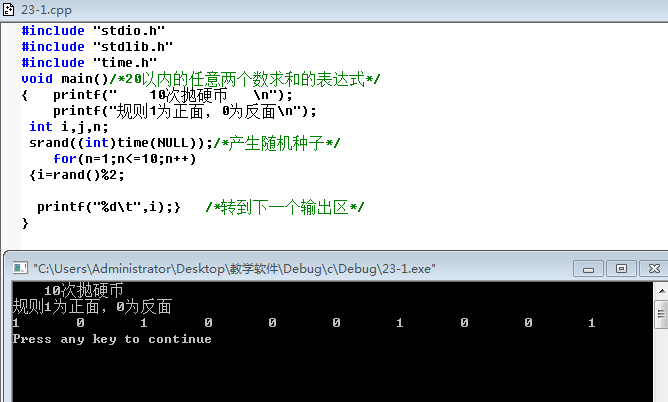 2.a+a方+a3次方+...a的n次方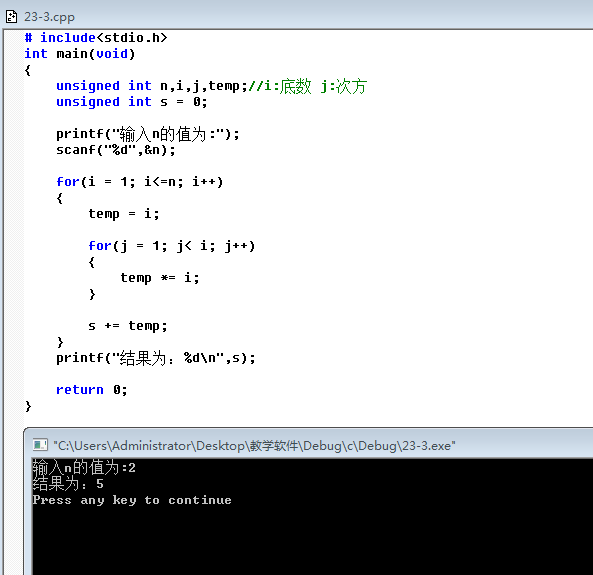 3.不会动的树：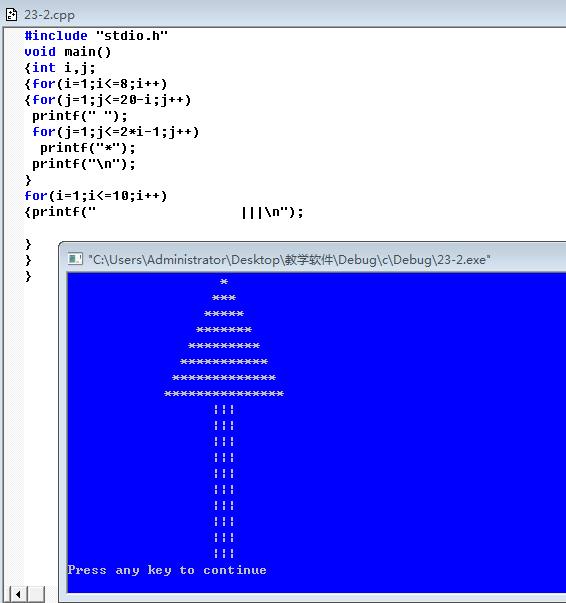 